香港基督少年軍 iCamp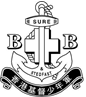 活動健康申報及意外緊急聯絡表(每位參加者填一份)為確保隊員瞭解自己的健康狀況是適合參與分隊舉辦之活動，及於活動中遇到意外事件時，能通知其家人及作出適當的處理，懇請各隊員必須填妥及交回此同意書。隊員如患有以下疾病，請於格內填寫相關資料：請列出如有食物敏感:______________________________________________參加者姓名:___________________	分隊隊號:___________________聯絡人姓名：                    與參加者關係：             聯絡電話：(手提)                      家長同意其子女出席活動 :  * 是 / 否(只適用未滿18歲之參加者填寫)家長/監護人姓名：                      與隊員關係：                      家長/監護人簽署：                      日      期：                      如發生意外是否同意總部安排送院  : * 是 / 否* 請刪去不適當者更新日期：6/3/2019健康狀況藥物敏感/病歷藥物敏感/病歷01.心臟病心臟病08.羊癇症02.糖尿病糖尿病09.夜盲症03.肝病肝病10.色盲04.腎病腎病11.弱視05.哮喘哮喘12.其他請列明06.肺病肺病12.其他請列明07.壞血病壞血病12.其他請列明意外緊急聯絡資料